  Ivana Snaidr presents chamber concert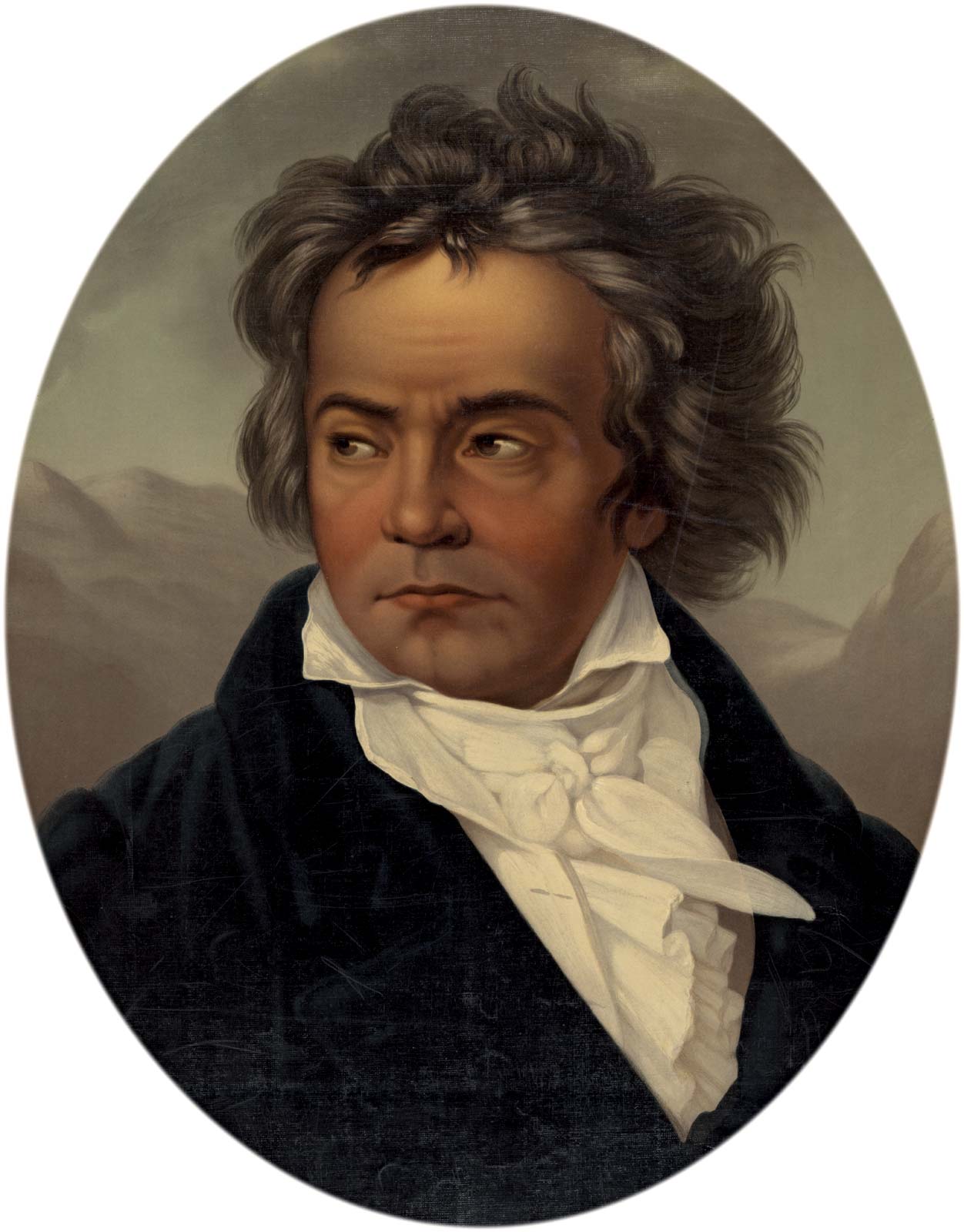            BEETHOVEN and FRIENDS               celebrating Beethoven’s 250th birthday                                             ****************                      Haydn : Trio in G for piano, violin and cello                  Mozart : Sonata in B flat for bassoon and cello           Beethoven : 7 Variations on theme from Mozart’s opera                                  Magic Flute for cello and piano             Beethoven : Trio opus 11 for clarinet, cello and piano                 Clarinet: Kate Stockwin, Piano: Annabelle Clucas Cello: Ivana Snaidr, Violin: Marcela Taylor, Bassoon: Paul Williams                                     Reader: Ivan Kolarik OAM               Czech House Sunday 23 February 2020 at 3pm            Queensberry Street, North Melbourne, Tickets $15            Bookings:  0408 088167, 0412525769 or at the door